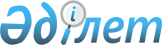 О внесении изменений в решение Степногорского городского маслихата от 24 декабря 2018 года № 6С-37/2 "О бюджете города на 2019-2021 годы"Решение Степногорского городского маслихата Акмолинской области от 31 июля 2019 года № 6С-42/2. Зарегистрировано Департаментом юстиции Акмолинской области 5 августа 2019 года № 7315
      Примечание РЦПИ.

      В тексте документа сохранена пунктуация и орфография оригинала.
      В соответствии пунктом 4 статьи 106 Бюджетного кодекса Республики Казахстан от 4 декабря 2008 года, пунктом 1 статьи 6 Закона Республики Казахстан от 23 января 2001 года "О местном государственном управлении и самоуправлении в Республике Казахстан", Степногорский городской маслихат РЕШИЛ:
      1. Внести в решение Степногорского городского маслихата "О бюджете города на 2019-2021 годы" от 24 декабря 2018 года № 6С-37/2 (зарегистрировано в Реестре государственной регистрации нормативных правовых актов № 7035, опубликовано 16 января 2019 года в Эталонном контрольном банке нормативных правовых актов Республики Казахстан в электронном виде) следующие изменения:
      пункт 1 изложить в новой редакции:
      "1. Утвердить бюджет города на 2019-2021 годы согласно приложениям 1, 2, 3 соответственно, в том числе на 2019 год в следующих объемах:
      1) доходы – 7 681 256,4 тысячи тенге, в том числе:
      налоговые поступления – 3 202 696,2 тысячи тенге;
      неналоговые поступления – 84 634,9 тысяч тенге;
      поступления от продажи основного капитала – 74 584 тысячи тенге;
      поступления трансфертов – 4 319 341,3 тысячи тенге;
      2) затраты – 7 656 940,7 тысяч тенге;
      3) чистое бюджетное кредитование – 4 324 508 тысяч тенге, в том числе:
      бюджетные кредиты – 4 590 864 тысячи тенге;
      погашение бюджетных кредитов – 266 356 тысяч тенге;
      4) сальдо по операциям с финансовыми активами – 0 тысяч тенге, в том числе:
      приобретение финансовых активов – 0 тысяч тенге;
      поступления от продажи финансовых активов государства – 0 тысяч тенге;
      5) дефицит (профицит) бюджета – - 4 300 192,3 тысячи тенге;
      6) финансирование дефицита (использование профицита) бюджета –4 300 192,3 тысячи тенге.
      приложения 1, 4, 6 к указанному решению изложить в новой редакции согласно приложениям 1, 2, 3 к настоящему решению.
      2. Настоящее решение вступает в силу со дня государственной регистрации в Департаменте юстиции Акмолинской области и вводится в действие с 1 января 2019 года.
      "СОГЛАСОВАНО" Бюджет города на 2019 год Целевые трансферты из областного бюджета на 2019 год Расходы по содержанию села, сельского округа на 2019 год
					© 2012. РГП на ПХВ «Институт законодательства и правовой информации Республики Казахстан» Министерства юстиции Республики Казахстан
				
      Председатель сессии
городского маслихата

Н.Подолько

      Секретарь
городского маслихата

Г.Копеева

      Исполняющая обязанности
акима города Степногорска

Г.Абилова
Приложение 1 к решению
Степногорского городского
маслихата от 31 июля
2019 года № 6С-42/2Приложение 1 к решению
Степногорского городского
маслихата от 24 декабря
2018 года № 6С-37/2
Категория
Категория
Категория
Категория
сумма

тысяч тенге
Класс
Класс
Класс
сумма

тысяч тенге
Подкласс
Подкласс
сумма

тысяч тенге
Наименование
сумма

тысяч тенге
1
2
3
4
5
I. ДОХОДЫ
7 681 256,4
1
НАЛОГОВЫЕ ПОСТУПЛЕНИЯ
3 202 696,2
01
Подоходный налог
238 716
2
Индивидуальный подоходный налог
238 716
03
Социальный налог
2 288 001,2
1
Социальный налог
2 288 001,2
04
Налоги на собственность
548 056
1
Налоги на имущество
359 540
3
Земельный налог
18 694
4
Налог на транспортные средства
169 452
5
Единый земельный налог
370
05
Внутренние налоги на товары, работы и услуги
110 257
2
Акцизы
30 471
3
Поступления за использование природных и других ресурсов
27 052
4
Сборы за ведение предпринимательской и профессиональной деятельности 
51 319
5
Налог на игорный бизнес
1 415
08
Обязательные платежи, взимаемые за совершение юридически значимых действий и (или) выдачу документов уполномоченными на то государственными органами или должностными лицами
17 666
1
Государственная пошлина
17 666
2
НЕНАЛОГОВЫЕ ПОСТУПЛЕНИЯ
84 634,9
01
Доходы от государственной собственности
22 861
5
Доходы от аренды имущества, находящегося в государственной собственности
22 002
7
Вознаграждения по кредитам, выданным из государственного бюджета
859
04
Штрафы, пени, санкции, взыскания, налагаемые государственными учреждениями, финансируемыми из государственного бюджета, а также содержащимися и финансируемыми из бюджета (сметы расходов) Национального Банка Республики Казахстан
595
1
Штрафы, пени, санкции, взыскания, налагаемые государственными учреждениями, финансируемыми из государственного бюджета, а также содержащимися и финансируемыми из бюджета (сметы расходов) Национального Банка Республики Казахстан, за исключением поступлений от организаций нефтяного сектора и в Фонд компенсации потерпевшим
595
06
Прочие неналоговые поступления
61 178,9
1
Прочие неналоговые поступления
61 178,9
3
ПОСТУПЛЕНИЯ ОТ ПРОДАЖИ ОСНОВНОГО КАПИТАЛА
74 584
01
Продажа государственного имущества, закрепленного за государственными учреждениями
45 584
1
Продажа государственного имущества, закрепленного за государственными учреждениями
45 584
03
Продажа земли и нематериальных активов
29 000
1
Продажа земли
26 500
2
Продажа нематериальных активов
2 500
4
ПОСТУПЛЕНИЯ ТРАНСФЕРТОВ
4 319 341,3
02
Трансферты из вышестоящих органов государственного управления
4 319 341,3
2
Трансферты из областного бюджета
4 319 341,3
Функциональная группа
Функциональная группа
Функциональная группа
Функциональная группа
сумма

тысяч тенге
Администратор бюджетных программ
Администратор бюджетных программ
Администратор бюджетных программ
сумма

тысяч тенге
Программа
Программа
сумма

тысяч тенге
Наименование
сумма

тысяч тенге
1
2
3
4
5
II. ЗАТРАТЫ
7 656 940,7
01
Государственные услуги общего характера
484 938,6
112
Аппарат маслихата района (города областного значения)
19 102,7
001
Услуги по обеспечению деятельности маслихата района (города областного значения)
18 556,7
003
Капитальные расходы государственного органа
546
122
Аппарат акима района (города областного значения)
279 710,5
001
Услуги по обеспечению деятельности акима района (города областного значения)
272 417,2
003
Капитальные расходы государственного органа
7 043,3
009
Капитальные расходы подведомственных государственных учреждений и организаций
250
123
Аппарат акима района в городе, города районного значения, поселка, села, сельского округа
60 650,8
001
Услуги по обеспечению деятельности акима района в городе, города районного значения, поселка, села, сельского округа
56 515,9
022
Капитальные расходы государственного органа
4 134,9
459
Отдел экономики и финансов района (города областного значения)
34 311,7
001
Услуги по реализации государственной политики в области формирования и развития экономической политики, государственного планирования, исполнения бюджета и управления коммунальной собственностью района (города областного значения)
27 129,4
003
Проведение оценки имущества в целях налогообложения
3 207,5
010
Приватизация, управление коммунальным имуществом, постприватизационная деятельность и регулирование споров, связанных с этим
331
015
Капитальные расходы государственного органа
2 007
113
Целевые текущие трансферты из местных бюджетов
1 636,8
489
Отдел государственных активов и закупок района (города областного значения)
7 492,1
001
Услуги по реализации государственной политики в области управления государственных активов и закупок на местном уровне
6 403,1
003
Капитальные расходы государственного органа
390
005
Приватизация, управление коммунальным имуществом, постприватизационная деятельность и регулирование споров, связанных с этим
699
492
Отдел жилищно-коммунального хозяйства, пассажирского транспорта, автомобильных дорог и жилищной инспекции района (города областного значения)
83 670,8
001
Услуги по реализации государственной политики на местном уровне в области жилищно-коммунального хозяйства, пассажирского транспорта, автомобильных дорог и жилищной инспекции
48 178,8
013
Капитальные расходы государственного органа
10 492
113
Целевые текущие трансферты из местных бюджетов
25 000
02
Оборона
29 736,8
122
Аппарат акима района (города областного значения)
29 736,8
005
Мероприятия в рамках исполнения всеобщей воинской обязанности
4 402,8
006
Предупреждение и ликвидация чрезвычайных ситуаций масштаба района (города областного значения)
25 034
007
Мероприятия по профилактике и тушению степных пожаров районного (городского) масштаба, а также пожаров в населенных пунктах, в которых не созданы органы государственной противопожарной службы
300
03
Общественный порядок, безопасность, правовая, судебная, уголовно-исполнительная деятельность
3 034
492
Отдел жилищно-коммунального хозяйства, пассажирского транспорта, автомобильных дорог и жилищной инспекции района (города областного значения)
3 034
021
Обеспечение безопасности дорожного движения в населенных пунктах
3 034
04
Образование
4 376 976,7
464
Отдел образования района (города областного значения)
4 325 055,9
001
Услуги по реализации государственной политики на местном уровне в области образования
15 880,1
003
Общеобразовательное обучение
2 907 163,3
005
Приобретение и доставка учебников, учебно-методических комплексов для государственных учреждений образования района (города областного значения)
111 073
006
Дополнительное образование для детей
210 524,5
007
Проведение школьных олимпиад, внешкольных мероприятий и конкурсов районного (городского) масштаба
125
009
Обеспечение деятельности организаций дошкольного воспитания и обучения
504 976,6
012
Капитальные расходы государственного органа
1 136
015
Ежемесячные выплаты денежных средств опекунам (попечителям) на содержание ребенка-сироты (детей-сирот), и ребенка (детей), оставшегося без попечения родителей
30 400,9
018
Организация профессионального обучения
51 722
022
Выплата единовременных денежных средств казахстанским гражданам, усыновившим (удочерившим) ребенка (детей)-сироту и ребенка (детей), оставшегося без попечения родителей
379
040
Реализация государственного образовательного заказа в дошкольных организациях образования
390 074
067
Капитальные расходы подведомственных государственных учреждений и организаций
101 601,5
457
Отдел культуры, развития языков, физической культуры и спорта района (города областного значения)
49 920,8
017
Дополнительное образование для детей и юношества по спорту
49 920,8
472
Отдел строительства, архитектуры и градостроительства района (города областного значения)
2 000
022
Строительство и реконструкция объектов начального, основного среднего и общего среднего образования
2 000
06
Социальная помощь и социальное обеспечение
630 917,6
464
Отдел образования района (города областного значения)
16 345,2
030
Содержание ребенка (детей), переданного патронатным воспитателям
13 469,9
031
Государственная поддержка по содержанию детей-сирот и детей, оставшихся без попечения родителей, в детских домах семейного типа и приемных семьях
2 875,3
451
Отдел занятости и социальных программ района (города областного значения)
614 572,4
001
Услуги по реализации государственной политики на местном уровне в области обеспечения занятости и реализации социальных программ для населения
42 401,4
002
Программа занятости
102 642,2
005
Государственная адресная социальная помощь
235 825
006
Оказание жилищной помощи
15 876
007
Социальная помощь отдельным категориям нуждающихся граждан по решениям местных представительных органов
52 318,5
010
Материальное обеспечение детей-инвалидов, воспитывающихся и обучающихся на дому
1 773
011
Оплата услуг по зачислению, выплате и доставке пособий и других социальных выплат
735
014
Оказание социальной помощи нуждающимся гражданам на дому
51 549,8
017
Обеспечение нуждающихся инвалидов обязательными гигиеническими средствами и предоставление услуг специалистами жестового языка, индивидуальными помощниками в соответствии с индивидуальной программой реабилитации инвалида
16 175
021
Капитальные расходы государственного органа
2 407
023
Обеспечение деятельности центров занятости населения
33 469,5
050
Обеспечение прав и улучшение качества жизни инвалидов в Республике Казахстан
31 043
054
Размещение государственного социального заказа в неправительственных организациях
28 357
07
Жилищно-коммунальное хозяйство
810 922,1
123
Аппарат акима района в городе, города районного значения, поселка, села, сельского округа
5 833
008
Освещение улиц населенных пунктов
2 833
009
Обеспечение санитарии населенных пунктов
3 000
492
Отдел жилищно-коммунального хозяйства, пассажирского транспорта, автомобильных дорог и жилищной инспекции района (города областного значения)
290 836,1
015
Освещение улиц в населенных пунктах
25 751
016
Обеспечение санитарии населенных пунктов
36 663
017
Содержание мест захоронений и захоронение безродных
3 780
018
Благоустройство и озеленение населенных пунктов
223 642,1
031
Изготовление технических паспортов на объекты кондоминиумов
1 000
472
Отдел строительства, архитектуры и градостроительства района (города областного значения)
514 253
003
Проектирование и (или) строительство, реконструкция жилья коммунального жилищного фонда
349 101
004
Проектирование, развитие и (или) обустройство инженерно-коммуникационной инфраструктуры
130 152
098
Приобретение жилья коммунального жилищного фонда
35 000
08
Культура, спорт, туризм и информационное пространство
447 912,1
457
Отдел культуры, развития языков, физической культуры и спорта района (города областного значения)
397 654,6
001
Услуги по реализации государственной политики на местном уровне в области культуры, развития языков, физической культуры и спорта
25 329,9
003
Поддержка культурно-досуговой работы
253 667,8
006
Функционирование районных (городских) библиотек
72 804
007
Развитие государственного языка и других языков народа Казахстана
13 177
009
Проведение спортивных соревнований на районном (города областного значения) уровне
5 337
010
Подготовка и участие членов сборных команд района (города областного значения) по различным видам спорта на областных спортивных соревнованиях
11 956
014
Капитальные расходы государственного органа
176
032
Капитальные расходы подведомственных государственных учреждений и организаций
15 206,9
456
Отдел внутренней политики района (города областного значения)
50 257,5
001
Услуги по реализации государственной политики на местном уровне в области информации, укрепления государственности и формирования социального оптимизма граждан
16 938,2
002
Услуги по проведению государственной информационной политики
20 901,2
003
Реализация мероприятий в сфере молодежной политики
12 362,1
006
Капитальные расходы государственного органа
56
10
Сельское, водное, лесное, рыбное хозяйство, особо охраняемые природные территории, охрана окружающей среды и животного мира, земельные отношения
76 079,7
459
Отдел экономики и финансов района (города областного значения)
2 717
099
Реализация мер по оказанию социальной поддержки специалистов
2 717
460
Отдел сельского хозяйства, ветеринарии и земельных отношений района (города областного значения)
73 362,7
001
Услуги по реализации государственной политики на местном уровне в сфере сельского хозяйства, ветеринарии и земельных отношений на территории района (города областного значения)
36 690,7
003
Капитальные расходы государственного органа
6 580
011
Землеустройство, проводимое при установлении границ районов, городов областного значения, районного значения, сельских округов, поселков, сел
1 794
012
Организация отлова и уничтожения бродячих собак и кошек
1 575
014
Проведение мероприятий по идентификации сельскохозяйственных животных
500
015
Проведение противоэпизоотических мероприятий
24 058
047
Возмещение владельцам стоимости обезвреженных (обеззараженных) и переработанных без изъятия животных, продукции и сырья животного происхождения, представляющих опасность для здоровья животных и человека
2 165
11
Промышленность, архитектурная, градостроительная и строительная деятельность
81 109,9
472
Отдел строительства, архитектуры и градостроительства района (города областного значения)
81 109,9
001
Услуги по реализации государственной политики в области строительства, архитектуры и градостроительства
40 324,9
013
Разработка схем градостроительного развития территории района, генеральных планов городов районного (областного) значения, поселков и иных
40 243
015
Капитальные расходы государственного органа
542
12
Транспорт и коммуникации
346 339,9
123
Аппарат акима района в городе, города районного значения, поселка, села, сельского округа
1 400
013
Обеспечение функционирования автомобильных дорог в городах районного значения, поселках, селах, сельских округах
1 400
492
Отдел жилищно-коммунального хозяйства, пассажирского транспорта, автомобильных дорог и жилищной инспекции района (города областного значения)
344 939,9
020
Развитие транспортной инфраструктуры
22 550
023
Обеспечение функционирования автомобильных дорог
126 300
025
Реализация приоритетных проектов транспортной инфраструктуры
196 089,9
13
Прочие
114 495
123
Аппарат акима района в городе, города районного значения, поселка, села, сельского округа
3 230
040
Реализация мер по содействию экономическому развитию регионов в рамках Программы развития регионов до 2020 года
3 230
459
Отдел экономики и финансов района (города областного значения)
21 258,4
012
Резерв местного исполнительного органа района (города областного значения)
10 000
026
Целевые текущие трансферты бюджетам города районного значения, села, поселка, сельского округа на повышение заработной платы отдельных категорий гражданских служащих, работников организаций, содержащихся за счет средств государственного бюджета, работников казенных предприятий
5 735,4
066
Целевые текущие трансферты бюджетам города районного значения, села, поселка, сельского округа на повышение заработной платы отдельных категорий административных государственных служащих
5 523
469
Отдел предпринимательства района (города областного значения)
19 006,6
001
Услуги по реализации государственной политики на местном уровне в области развития предпринимательства
19 006,6
472
Отдел строительства, архитектуры и градостроительства района (города областного значения)
71 000
085
Реализация бюджетных инвестиционных проектов в моногородах
71 000
14
Обслуживание долга
2 315
459
Отдел экономики и финансов района (города областного значения)
2 315
021
Обслуживание долга местных исполнительных органов по выплате вознаграждений и иных платежей по займам из областного бюджета
2 315
15
Трансферты
252 163,3
459
Отдел экономики и финансов района (города областного значения)
252 163,3
006
Возврат неиспользованных (недоиспользованных) целевых трансфертов
1 761,3
024
Целевые текущие трансферты из нижестоящего бюджета на компенсацию потерь вышестоящего бюджета в связи с изменением законодательства
179 600
038
Субвенции
67 702
051
Трансферты органам местного самоуправления
3 100
IІІ. Чистое бюджетное кредитование
4 324 508
Бюджетные кредиты
4 590 864
07
Жилищно-коммунальное хозяйство
4 579 501
492
Отдел жилищно-коммунального хозяйства, пассажирского транспорта, автомобильных дорог и жилищной инспекции района (города областного значения)
4 579 501
053
Кредитование на реконструкцию и строительство систем тепло-, водоснабжения и водоотведения
4 579 501
10
Сельское, водное, лесное, рыбное хозяйство, особо охраняемые природные территории, охрана окружающей среды и животного мира, земельные отношения
11 363
459
Отдел экономики и финансов района (города областного значения)
11 363
018
Бюджетные кредиты для реализации мер социальной поддержки специалистов
11 363
5
Погашение бюджетных кредитов
266 356
01
Погашение бюджетных кредитов
266 356
06
Погашение бюджетных кредитов, выданных из местного бюджета специализированным организациям
266 356
ІV. Сальдо по операциям с финансовыми активами
0
Приобретение финансовых активов
0
Поступления от продажи финансовых активов государства
0
V. Дефицит (профицит) бюджета
- 4 300 192,3
VI. Финансирование дефицита (использование профицита) бюджета
4 300 192,3Приложение 2 к решению
Степногорского городского
маслихата от 31 июля
2019 года № 6С-42/2Приложение 4 к решению
Степногорского городского
маслихата от 24 декабря
2018 года № 6С-37/2
Администратор бюджетных программ
Наименование
сумма

тысяч тенге
1
2
3
Отдел занятости и социальных программ
На увеличение норм обеспечения инвалидов обязательными гигиеническими средствами
19 679
Отдел занятости и социальных программ
На размещение государственного социального заказа на развитие служб "Инватакси"
3 800
Отдел занятости и социальных программ
На расширение перечня технических вспомогательных (компенсаторных) средств
5 426
Отдел занятости и социальных программ
На оказание услуг специалиста жестового языка
2 138
Отдел занятости и социальных программ
На частичное субсидирование заработной платы и молодежную практику
44 047,5
Отдел занятости и социальных программ
На реализацию краткосрочного профессионального обучения
10 999
Отдел занятости и социальных программ
На оказание мер государственной поддержки лицам, добровольно переселяющимся гражданам в регионы, определенные Правительством Республики Казахстан и работодателям, оказывающим содействие в переселении
4 957
Отдел занятости и социальных программ
На возмещение расходов по найму (аренде) жилья для переселенцев и оралманов
6 958
Отдел занятости и социальных программ
На оказание специальных социальных услуг в рамках государственного социального заказа (Жертвы бытового насилия)
8 000
Отдел занятости и социальных программ
На размещение государственного социального заказа в неправительственных организациях
17 431
Отдел занятости и социальных программ
На выплату государственной адресной социальной помощи
224 825
Отдел занятости и социальных программ
Гранты на реализацию новых бизнес-идей, в том числе молодежь категории NEET, члены малообеспеченных многодетных семей, малообеспеченные трудоспособные инвалиды
12 625
Отдел занятости и социальных программ
На трудоустройство через частные агенства занятости
3 325
Отдел занятости и социальных программ
На выплату единовременной материальной помощи к 30-летию вывода Советских войск из Афганистана
10 504
Отдел занятости и социальных программ
На внедрение консультантов по социальной работе и ассистентов в центрах занятости населения
4 460
Отдел образования
На доплату учителям, прошедшим стажировку по языковым курсам
20 913
Отдел образования
На доплату учителям за замещение на период обучения основного сотрудника
1 500
Отдел образования
На доплату за квалификацию педагогического мастерства учителям, прошедшим национальный квалификационный тест и реализующим образовательные программы начального, основного и общего среднего образования
45 552
Отдел образования
На доплату учителям организаций образования, реализующим учебные программы начального, основного и общего среднего образования по обновленному содержанию образования, и возмещение сумм, выплаченных по данному направлению расходов за счет средств местного бюджета
274 246
Отдел образования
На увеличение размеров должностных окладов педагогов-психологов школ
3 392
Отдел образования
На доплату за квалификацию педагогического мастерства педагогам-психологам школ
3 829
Отдел образования
На открытие IT-классов в школах
3 810
Отдел образования
На капитальный ремонт кровли средней школы № 1 поселка Бестобе
34 836
Отдел образования
На приобретение школьного автобуса
9 000
Отдел образования
На обеспечение горячим питанием учащихся школ из малообеспеченных семей
10 127
Отдел образования
На обеспечение школьной формой и канцелярскими товарами учащихся школ из малообеспеченных семей
14 477
Отдел образования
На приобретение и доставку учебников для школ
12 778
Отдел образования
На проведение текущего ремонта мягкой кровли корпуса, актового зала и спортивного зала школы-гимназии № 6 им. А.Кунанбаева
13 707,4
Отдел образования
На внедрение Программы "Формирование здоровья и жизненных навыков и превенции суицида среди несовершеннолетних"
1 350
Отдел строительства, архитектуры и градостроительства
Строительство инженерной инфраструктуры к индивидуальному жилищному строительству 20 микрорайона города Степногорска (2 очередь 1 этап) Электроснабжение
120 230
Отдел строительства, архитектуры и градостроительства
Строительство сетей водоснабжения, канализации, теплоснабжения и благоустройства к сорокапятиквартирному жилому дому в городе Степногорск (позиция 3)
3 822
Отдел строительства, архитектуры и градостроительства
Строительство сетей электроснабжения к сорокапятиквартирному жилому дому в городе Степногорск (позиция 3)
8 898
Отдел строительства, архитектуры и градостроительства
Строительство жилья для социально-уязвимых слоев населения
75 201
Отдел строительства, архитектуры и градостроительства
Строительство жилья для малообеспеченных многодетных семей
258 202
Отдел строительства, архитектуры и градостроительства
Реализация бюджетных инвестиционных проектов в моногородах
71 000
Отдел строительства, архитектуры и градостроительства
На разработку схемы развития застройки поселка Аксу
22 298
Отдел строительства, архитектуры и градостроительства
На разработку схемы развития застройки поселка Заводской
7 856
Отдел строительства, архитектуры и градостроительства
На разработку схемы развития застройки села Карабулак
10 089
Отдел сельского хозяйства и ветеринарии и земельных отношений
На проведение противоэпизоотических мероприятий
24 058
Отдел сельского хозяйства и ветеринарии и земельных отношений
На возмещение стоимости сельскохозяйственных животных (крупного и мелкого рогатого скота) больных бруцеллезом, направляемых на санитарный убой
1 565
Отдел культуры, развития языков, физической культуры и спорта
На текущий ремонт помещений здания ГККП "Дом культуры поселка Аксу" города Степногорска
9 744
Отдел культуры, развития языков, физической культуры и спорта
На текущий ремонт помещений клуба поселка Заводской
1 469,8
Отдел культуры, развития языков, физической культуры и спорта
На текущий ремонт системы отопления ГККП "Дом культуры "Театр эстрады" города Степногорска
8 548
Отдел культуры, развития языков, физической культуры и спорта
На текущий ремонт окон 1-го этажа здания КГУ "Централизованная библиотечная система" города Степногорска
4 366
Отдел экономики и финансов
На повышение заработной платы отдельных категорий гражданских служащих, работников организаций, содержащихся за счет средств государственного бюджета, работников казенных предприятий в связи с изменением размера минимальной заработной платы
554 491,3
Отдел экономики и финансов
На повышение заработной платы отдельных категорий административных государственных служащих
24 785
Отдел экономики и финансов
На внедрение единой информационной площадки учета исполнения бюджета
2 800
Отдел жилищно-коммунального хозяйства, пассажирского транспорта, автомобильных дорог и жилищной инспекции
На финансирование проектов транспортной инфраструктуры
140 560
Отдел жилищно-коммунального хозяйства, пассажирского транспорта, автомобильных дорог и жилищной инспекции
На благоустройство города Степногорска
110 000
Отдел жилищно-коммунального хозяйства, пассажирского транспорта, автомобильных дорог и жилищной инспекции
На обеспечение льготного проезда многодетных матерей и детей из многодетных семей
1 622,9
Отдел жилищно-коммунального хозяйства, пассажирского транспорта, автомобильных дорог и жилищной инспекции
На проведение текущего ремонта улиц города
15 000
Отдел жилищно-коммунального хозяйства, пассажирского транспорта, автомобильных дорог и жилищной инспекции
На приобретение жилья коммунального жилищного фонда для малообеспеченных многодетных семей
35 000
Отдел жилищно-коммунального хозяйства, пассажирского транспорта, автомобильных дорог и жилищной инспекции
На проведение текущего ремонта внутрипоселковой дороги по улице К.А. Айгужина в поселке Бестобе города Степногорска
20 000
Аппарат акима города
На подготовку к отопительному сезону теплоснабжающим предприятиям
3 137,4
ИТОГО
ИТОГО
2 363 435,3Приложение 3 к решению
Степногорского городского
маслихата от 31 июля
2019 года № 6С-42/2Приложение 6 к решению
Степногорского городского
маслихата от 24 декабря
2018 года № 6С-37/2
Функциональная группа
Функциональная группа
село Карабулак
село Кырык кудык
село Изобильное
Богенбайский сельский округ
всего тысяч тенге
Наименование
село Карабулак
село Кырык кудык
село Изобильное
Богенбайский сельский округ
всего тысяч тенге
01
Государственные услуги общего характера
21 919,1
13 869,6
13 795,4
11 066,7
60 650,8
07
Жилищно-коммунальное хозяйство
773,1
3 059,9
1 000
1 000
5 833
12
Транспорт и коммуникации
1 400
1 400
13
Прочие
1 330
580
730
590
3 230
Всего
24 022,2
18 909,5
15 525,4
12 656,7
71 113,8